Exhibit 3.  Continuous Query “Alert, Report Notification”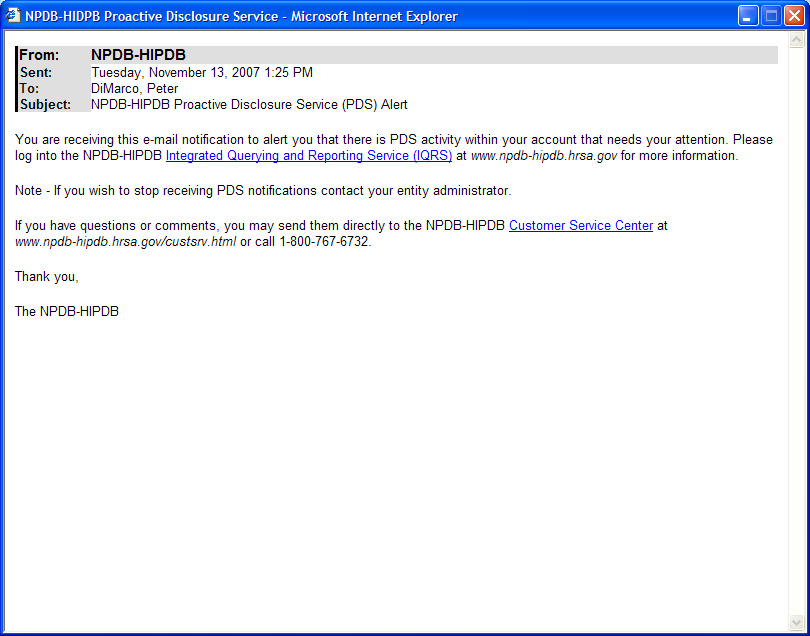 